ΔΕΛΤΙΟ ΤΥΠΟΥ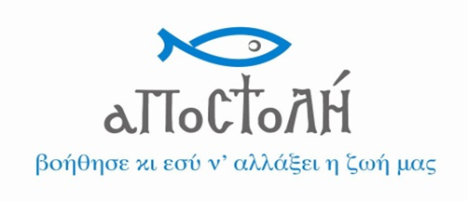 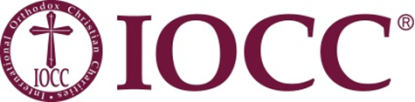 ΠΡΟΣΚΛΗΣΗ ΣΥΜΜΕΤΟΧΗΣ ΔΡΑΣΗ «ΝΕΟΦΥΗΣ ΕΠΙΧΕΙΡΗΜΑΤΙΚΟΤΗΤΑ ΑΓΡΟΔΙΑΤΡΟΦΙΚΟΥ ΤΟΜΕΑ»Ο Φιλανθρωπικός Οργανισμός της Ιεράς Αρχιεπισκοπής Αθηνών ΑΠΟΣΤΟΛΗ, σε συνεργασία και χρηματοδότηση του Διεθνούς Ανθρωπιστικού Οργανισμού International Orthodox Christian Charities – IOCC, διενεργεί πιλοτική δράση ενίσχυσης καινοτομίας νεοφυών επιχειρήσεων που δραστηριοποιούνται στον αγροδιατροφικό τομέα.Η δράση θα στηρίξει μέρος των δαπανών των επιχειρηματικών σχεδίων επιχειρήσεων, που αφορούν στην ανάπτυξη καινοτόμων δραστηριοτήτων τους στους κλάδους παραγωγής ή/και μεταποίησης ή/και συσκευασίας αγροτικών προϊόντων και ειδών διατροφής και ποτών, με δωρεά σε εξοπλισμό ή σε υπηρεσίες. Το πρόγραμμα χρηματοδοτεί δαπάνες αγοράς εξοπλισμού ή/και παροχής υπηρεσιών σε ποσοστό 100% με ανώτερο συνολικό όριο χρηματοδότησης ανά επιχείρηση έως του ποσού των €13.000 (συμπεριλαμβανομένου του ΦΠΑ).  Δικαίωμα υποβολής αίτησης έχουν αποκλειστικά και μόνο επιχειρήσεις που έχουν συμπληρώσει μια διαχειριστική χρήση, λειτουργούν έως τρία έτη και εδρεύουν στους νομούς Ιωαννίνων, Κοζάνης, Καστοριάς, Γρεβενών, Θεσπρωτίας, Πρέβεζας, Τρικάλων, Καρδίτσας, Άρτας, Ευρυτανίας και Αιτωλοακαρνανίας.Η δαπάνη εκάστης προμήθειας, θα καλυφθεί απευθείας από την ΑΠΟΣΤΟΛΗ. Οι διαγωνιστικές διαδικασίες προσφοράς εξοπλισμού, επιλογής προμηθευτών και αγοράς θα διενεργηθούν αποκλειστικά από την ΑΠΟΣΤΟΛΗ και αφορούν στην προμήθεια αποκλειστικά καινούργιου εξοπλισμού εργοστασιακής προέλευσης.Υποβολή αιτήσεων:  Έως Παρασκευή 11 Αυγούστου 2017, ώρα 15:00Τρόπος υποβολής αιτήσεων και παροχή διευκρινήσεων: μέσω ηλεκτρονικής αλληλογραφίας και στις δύο ηλεκτρονικές διευθύνσεις: t.galdara@mkoapostoli.gr και d.katsivelaki@mkoapostoli.gr με την ένδειξη: ΑΙΤΗΣΗ ΔΡΑΣΗΣ ΝΕΟΦΥΟΥΣ ΕΠΙΧΕΙΡΗΜΑΤΙΚΟΤΗΤΑΣ.   Οι ενδιαφερόμενοι μπορούν να αναζητήσουν πληροφορίες στην ιστοσελίδα της ΑΠΟΣΤΟΛΗΣ www.mkoapostoli.gr στην ενότητα «Προκηρύξεις & Διαγωνισμοί» με τον τίτλο «ΠΡΟΣΚΛΗΣΗ ΣΥΜΜΕΤΟΧΗΣ – ΔΡΑΣΗ «ΝΕΟΦΥΗΣ ΕΠΙΧΕΙΡΗΜΑΤΙΚΟΤΗΤΑ ΑΓΡΟΔΙΑΤΡΟΦΙΚΟΥ ΤΟΜΕΑ».